Ready Set MamboChoreograaf	:	Simon Ward & Maddison Glover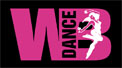 Soort Dans	:	2 wall phrasedline danceNiveau		:	IntermediateTellen 		:	deel A 48, deel B 32Info		:	start op zangDansvolgorde	:	A, B, A-restart 1, A, B, A, A-restart 2, B, B, AMuziek		:	"Mambo (Greek Version)" by Helena Paparizou (album: Iparhi Logos)DEEL AR Fwd Popping R Knee Out, In, Out, In, Out With Right Finger Snaps, Step Back L, R, L Turning Toes Out, R Coaster Step1&	RV stap op bal voet voor metknie naar buiten en knip vingers, RV knie naar binnen2&	RV knie naar buiten en knip vingers, RV knie naar binnen3-4	RV knie naar buiten en knip vingers, LV stap achter en tik R hak voor met tenen rechts5-6	RV stap achter en tik L hak voor met tenen links, LV stap achter en tik R hak voor met tenen rechts7&8	RV stap achter, LV sluit, RV stap voor [12]Shuffle L Fwd, R Fwd, Pivot ¼ L, Cross Step R, ¼ R, ½ R, L Fwd1&2	LV stap voor, RV sluit aan, LV stap voor3-4	RV stap voor, R+L ¼ draai linksom5-6	RV kruis over, LV ¼ rechtsom en stap achter7-8	RV ½ rechtsom en stap voor, LV stap voor [6]R Toe Fwd, R Toe Side, R Sailor ¼ Turn R, Cross Step L, ¼ Turn L, ¼ Turn L & Chassé L1-2	RV tik voor, RV tik opzij3&4	RV ¼ rechtsom en kruis achter, LV stap naast, RV stap opzij5-6	LV kruis over, RV ¼ linksom en stap achter7&8	LV ¼ linksom en stap opzij, RV sluit, LV stap opzij [9]Cross Rock R, Recover L, Chassé R ¼ R, Rock L Fwd Recover R, L Coaster Cross1-2	RV rock gekruist over, LV gewicht terug3&4	RV stap opzij, LV sluit, RV ¼ rechtsom en stap voor5-6	LV rock voor, RV gewicht terug7&8	LV stap achter, 	RV sluit, LV kruis over [6]R Side, Drag L, Step L, Cross Chassé R, L Side, Drag R, Step R, Cross Chassé L1-2	RV grote stap opzij, LV sleep bij&3&4	LV stap naast, RV kruis over, LV stap opzij, RV kruis over5-6	LV grote stap opzij, RV sleep bij&7&8	RV stap naast, LV kruis over, RV stap opzij, LV kruis over [6]¼ Turn L, ¼ Turn L, R Samba Step, Cross Step L, R Back, L Coaster Step1-2	RV ¼ linksom en stap achter, LV ¼ linksom en stap opzij3&4	RV kruis over, LV rock opzij, RV gewicht terug5-6	LV kruis over, RV stap achter7&8	LV stap achter, 	RV sluit, LV stap voor [12]deel B: zie blad 2												naar blad 2blad 2DEEL BKick R, Step Back ¼ L, Step L, Hold & Drag, R Samba ¼ R, L Fwd, Shuffle R Fwd1&2-3	RV kick voor, RV ¼ linksom en stap achter, LV grote stap opzij, RV sleep bij4&5-6	RV kruis over, LV rock opzij, RV ¼ rechtsom en gewicht terug, LV stap voor7&8	RV stap voor, LV sluit aan, RV stap voor [12]L Mambo Step Fwd, R Mambo Step Back, L Fwd, Pivot ½ R, Shuffle L Fwd1&2	LV rock voor, RV gewicht terug, LV stap achter3&4	RV rock achter, LV gewicht terug, RV stap voor5-6	LV stap voor, L+R ½ draai rechtsom7&8	LV stap voor, RV sluit aan, LV stap voor [6]Kick R, Step Back ¼ L, Step L, Hold & Drag, R Samba ¼ R, L Fwd, Shuffle R Fwd1&2-3	RV kick voor, RV ¼ linksom en stap achter, LV grote stap opzij, RV sleep bij4&5-6	RV kruis over, LV rock opzij, RV ¼ rechtsom en gewicht terug, LV stap voor7&8	RV stap voor, LV sluit aan, RV stap voor [6]L Mambo Step Fwd, R Mambo Step Back, L Fwd, Pivot ½ R, Shuffle L Fwd1&2	LV rock voor, RV gewicht terug, LV stap achter3&4	RV rock achter, LV gewicht terug, RV stap voor5-6	LV stap voor, L+R ½ draai rechtsom7&8	LV stap voor, RV sluit aan, LV stap voor [12]Restart 1Dans deel A t/m tel 31 (tel 7 van het 4e blok), dan:8	LV stap vooren begin deel A opnieuwRestart 2Dans deel A t/m tel 11 (tel 3 van het 2e blok), dan:4	R+L	½ draai linksomen ga verder met deel B